You will have a quiz over these terms on MONDAY 11-17-14P.s- Add these terms:  Pythagorean Theorem and Hypotenuse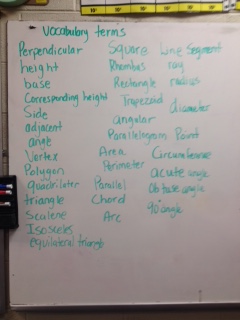 